Coordinación General de Combate a la Desigualdad y Construcción de la Comunidad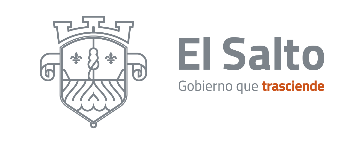 NOVIEMBRE 2023:Centro de Atención para Personas con DiscapacidadActividad/AcciónResultadoResultado cuantitativoObservacionesVISITA CRI JALISCOSE LOGRO EL OBJETIVO DE LA ENTREGA DE CERTIFICADOS Y CREDENCIALES DE DISCAPACIDAD.12 PERSONASEL OBJETIVO PRINCIPAL DE ESTE APOYO ES PARA CERTIFICAR A LAS PERSONAS Y ASI PUEDAN TRAMITAR SUS APOYOS MUNICIPALES, ESTATALES Y FEDERALES: ASI COMO DESCUENTOS EN TRAMITES.INFORME DE GOBIERNOSE ASITIO AL 5TO INFORME DE GOBIERNO DEL GOBERNADOR ING. ENRIQUE ALFARO EN LA EXPO GUADALAJARA1SE INFORMO Y TRANSMITIO EL TRABAJO DESEMPEÑADO EN EL AÑO DE GOBIERNO.COVERSATORIOFUI INVITADO AL CONVERSATORIO EN LINEA “DERECHO A LA VIDA INDEPENDIENTE DE LAS PERSONAS CON DISCAPACIDAD” IMPARTIDO POR LA ACADEMIA FYAPDI A.C.1EL OJETIVO PRINCIPAL ES SENSIBILIZAR A LAS PERSONAS CON DISCAPACIDAD, IMPARTIDO POR EXPONENTE DANIEL MADAI GARCIA.ASESORIA PARA CERTIFICADOSEN LA OFICINA REVISAMOS DOCUMENTOS DE LAS PERSONAS CON DISCAPACIDAD, PARA CORROBORAR QUE ES LO QUE TIENEN Y SI LESLLEGA A FALTAR ALGÚN DOCUMENTO, SE LES CANALIZA AL LUGAR INDICADO EN DONDE LO PUEDAN CONSEGUIR Y PODER CONTAR CON TODOS LOS DOCUMENTOS NECESARIOS PARA SU CERTIFICADO Y CREDENCIAL DE DISCAPACIDAD.5SE CONTINÚA ASESORANDO Y GESTIONANDO CITAS PARA LOS CERTIFICADOS DEDISCAPACIDAD, DE LAS PERSONAS DEL MUNICIPIO.INFORME ANUALSE ASITIO A EL INFORME ANUAL DE LA ASOCIACION “UN SALTO CON DESTINO”1SE INFORMO SOBRE LAS DISTINTAS ACTIVIDADES Y APOYOS QUE SE BRINDARON EN LA ASOCIACION EN EL MUNICIPIO.INFORME DE GOBIERNOSE ASITIO AL 5TO INFORME DE GOBIERNO DEL DIF MUNICIPAL A CARGO DE LA LIC. SANDRA JULIA MARQUEZ EN LA QUINTA MARIA JOSE.1SE INFORMO Y TRANSMITIO EL TRABAJO DESEMPEÑADO EN EL AÑO DE GOBIERNO.ATENCION EN OFICINAESTA CON EL FIN DE ASESORAR Y ATENDER A PERSONAS CON DISCAPACIDAD DEL MUNICIPIO Y ASÍ MISMO ATENDER SUS NECESIDADES.15ATENCIÓN A CIUDADANOS CON DISCAPACIDAD.